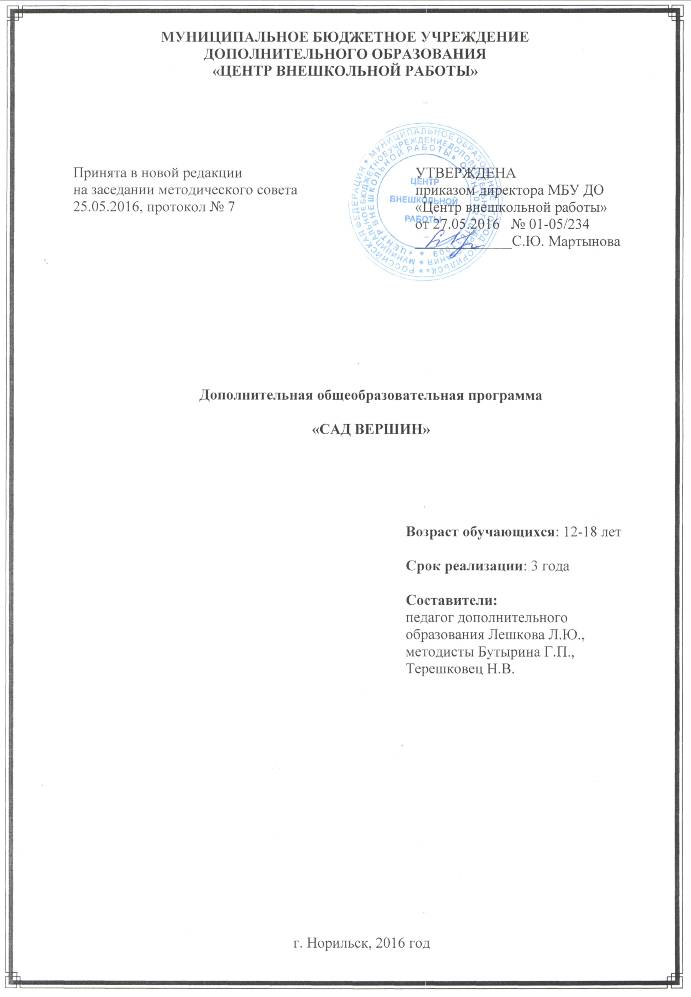 СОДЕРЖАНИЕПОЯСНИТЕЛЬНАЯ ЗАПИСКА«Вспомни! Ты был еще ребенком, когда мир музыки вызывал в твоем сердце неописуемое волнение. Каждый раз, когда музыка касалась твоих ушей, она отдавалась в твоем сердце... музыка может стать тем языком, с помощью которого ты сможешь общаться с людьми и говорить с помощью гитары. Ты не представлял себе, какое изумительное приключение затеваешь!»Робер Ж. ВидальПрограмма «Сад вершин» имеет художественную направленность.Программа составлена в соответствии с основными нормативными документами в области образования РФ, а именно:Закон «Об образовании в РФ»;Порядок организации и осуществления образовательной деятельности по дополнительным общеобразовательным программа (приказ от 29.08.2013 № 1008);Типовое положение об образовательном учреждении дополнительного образования детей (приказ от 26.06.2012 № 504);Санитарно-эпидемиологические требования к учреждениям дополнительного образования детей (СанПиН 2.4.4. 3172-14 от 04.07.2014 № 41);Примерные требования к программам дополнительного образования детей (письмо Министерства образования и науки Российской Федерации от 11.12.2006 № 06-1844).Актуальность программы.Русская музыкальная культура глубока и разнообразна. Одной из ярких её ветвей является авторская песня. Она берет свои истоки от баянов, бардов и менестрелей.	В своих лучших образцах авторская песня является примеров нравственного стержня нашего народа, его духовности, глубины и любви к жизни и всему прекрасному. Через нее подрастающему поколению доступней осознать неповторимость судьбы нашего Отечества и свою неразрывную связь с ним, историческую ответственность за происходящее в обществе и государстве. Таким образом, через авторскую песню решаются проблемы духовно-нравственного, историко-патриотического воспитания детей и подростков нашего времени.Актуальность программы по авторской песне «Сад вершин» обусловлена тем, что в рамках дополнительного образования она позволяет ребятам соприкоснуться с этим удивительным музыкально-поэтическим песенным жанром, раскрывать и расширять свою  эмоциональную сферу, беречь и развивать восприимчивость к воздействию песенной поэзии, поощрять стремление ребят к самовыражению, самодвижению посредством авторской песни. Цель программы: воспитание личностных качеств и развитие творческих способностей учащихся посредством жанра авторской песни как особого вида музыкального искусства.Задачи программы:расширять знания об истории развития жанра и творчества ведущих авторов-исполнителей;совершенствовать вокально-ансамблевые навыки;формировать систему знаний и практических умений в области поэтики и актерского мастерства;развивать творческое художественно-образное мышление, коммуникативные умения и навыки;  совершенствовать навыки аккомпанемента на шестиструнной гитаре и исполнения песен под собственный аккомпанемент;воспитывать осознанное отношение к авторской песне как одной из областей музыкальной культуры.Отличительные особенности программы.Программа «Сад вершин» соответствует психолого-педагогическим особенностям разновозрастного состава  учащихся. В одной группе могут обучаться ребята не только разного возраста, но и разной степени подготовленности и одарённости. Программа предусматривает дифференцированный подход к учебному материалу в зависимости от возраста и способностей учащихся. Кроме этого, ее содержание предоставляет возможность более детально изучать историю развития жанра и творчество бардов-классиков, а также ведущих авторов-исполнителей, в том числе посредством проектной деятельности, углублённо работать над исполнительским мастерством. Данная программа позволяет сохранить в коллективе выпускников, освоивших первую базовую ступень знакомства с жанром авторской песни и, в то же время, не исключает прием в творческое объединение ребят, желающих заниматься авторской песней согласно возрастной категории обучающихся, Возраст учащихся – 12-18 лет. На первый год обучения принимаются дети 12-15 лет, что позволяет им завершить программу к моменту профессионального самоопределения.  Наполняемость в группах предполагает состав учащихся от 10 человек на первом году обучения, до 10 человек на 2-3 году обучения. Срок реализации программы - 3 года с объемом учебной нагрузки - 144 часа в год на каждом году обучения.В зависимости от индивидуальных возможностей и интересов детей, уровня усвоения знаний, количество учебных часов, отведенное на изучение той или иной темы по каждому из разделов программы, может варьироваться с сохранением общего количества часов на учебный год.Формы и режим занятий. Основной формой организации деятельности является занятие. Учебные занятия проводятся в разнообразных формах: традиционное занятие, занятие- встреча, занятие-концерт, занятие-поиск, занятие-рефлексия и др., что обеспечивает высокую эффективность и результативность учебно-воспитательного процесса, а также стабильную сохранность контингента учащихся на протяжении всех лет обучения в коллективе. Занятия проводятся 2 раза в неделю по 2 учебных часа, продолжительностью 45 минут. Для учащихся, демонстрирующих особые музыкальные и вокальные способности, работающих над сольным исполнением, сверх программного объема часов, предусматриваются индивидуальные занятия (2-3 часа в неделю). Для отработки номеров дуэтов, трио, ансамбля предусмотрены  постановочные занятия 2 часа в неделю. Педагогическая целесообразность программы обусловлена огромным значением авторской песни, как духовного наследия российского народа, в формировании гражданско-патриотического мировоззрения и нравственности подростков, развитии их коллективистских и социальных взаимоотношений, а также потребностью в самовыражении, самоутверждении средствами авторской песни. Содержание программы предусматривает установление межпредметных связей на учебных занятиях: вокальное искусство, театральное искусство, литературоведение, что способствует расширению кругозора обучающихся, формированию их значимых компетенций, повышает качество образования. Воспитание на лучших образцах авторской песни ориентировано на формирование оценочных и рефлексивных знаний учащихся, с целью развития самостоятельной позиции, ценностных установок, обогащения их личностного опыта, формирование мировоззрения и ценностных ориентаций, что предполагает усиление межпредметного и надпредметного контекстов знаний и формирование рефлексивных знаний. Программа предусматривает возрастание значимости познавательных процедур понимания, проектирования, коммуникации, рефлексии, которые становятся универсальными способами учебно-познавательной деятельности (по Ольге Борисовне Даутовой):• процедуры понимания связаны с развитием умений интерпретации, что предполагает развитие дискурсивной компетенции и требует от педагога реализации гуманитарных технологий обучения; • процедуры проектирования включают в себя освоение учащимися приемов и способов построения разнообразных видов деятельности; исследовательских практик, «социальных проб», а также способов трансляции результатов своей деятельности другим субъектам процесса обручения; • процедуры коммуникации предполагают выстраивание системы связей и отношений в творческом объединении; способность самостоятельно регулировать контакты с образовательной средой (социумом); способность передавать информацию, способность разрешать конфликты. • процедуры рефлексии основаны на включении в учебный процесс личностно значимых проблем понимания мира, других и себя как субъекта жизнедеятельности и как субъекта учебной деятельности.В целом программа направлена на воспитание активной, творческой, легко адаптирующейся к новым социальным условиям жизни личности.Основные направления работы:основы вокального исполнительства;актерское мастерство;познавательно-эстетическая деятельность;  исполнительское мастерство и концертная деятельность;культурно-досуговая деятельность;контрольные и итоговые занятия.Программа позволяет успешно вовлекать в творческий процесс родителей учащихся, которые являются как зрителями, так и участниками концертной деятельности учащихся. Общение с родителями учащихся дает возможность лучше узнать индивидуальные особенности детей и применять адекватные способы педагогического воздействия.Прогнозируемые результаты обучения:углублённое знание истории развития жанра авторской песни;широкое знание творчества ведущих бардов и авторов-исполнителей авторской песни России, их индивидуальность и значимость; знание и соблюдение традиций и специфики жанра;свободное владение музыкальной терминологией и музыкальной грамотой в рамках программы;активное участие в творческой деятельности коллектива: концертной, студийной, литературной, музыкально-исполнительской; развитый музыкально-поэтический вкус;способность к оценочной деятельности при слушании и исполнении песенных произведений;активность в популяризации жанра и развитии его форм, направлений и традиций;высокая социальная адаптивность, коммуникабельность, толерантность, активная социальная и гражданская позиция. Система оценки результативности программы, формы подведения итогов.Для определения уровня усвоения и осмысления изучаемого материала используются различные механизмы оценки и контроля качества обучения: контрольные опросы, краткие срезы по усвоению знаний и умений, тестирование, контрольные и итоговые занятия. По окончании программы проводится итоговая аттестация в форме тестирования, практической работы или защиты творческого проекта.УЧЕБНО-ТЕМАТИЧЕСКИЙ ПЛАН ПЕРВОГО ГОДА ОБУЧЕНИЯСОДЕРЖАНИЕ ПРОГРАММЫ ПЕРВОГО ГОДА ОБУЧЕНИЯ1. ВВЕДЕНИЕ (2 часа)Теория - 2 часаПрезентация коллектива, мини-концерт педагога. Инструктажи.2. ОСНОВЫ ВОКАЛЬНОГО ИСПОЛНИТЕЛЬСТВА (52 часа)Теория - 16 часовПрактика - 36 часа2.1 Основные вокально-ансамблевые навыки (12 часов)Теория (6 часов)Певческое дыхание: механизм дыхания, правильная певческая установка, диафрагматическое дыхание, правильное распределение дыхания при работе над фразировкой песен. Артикуляционные приемы: «певческая дикция», «артикуляция». Интонирование. Штрихи и динамические оттенки (как средства музыкальной выразительности в вокальном жанре). Развитие певческого диапазона. Практика (6 часов)Диагностическая работа: определение певческого диапазона, диагностика голоса; вокально-ладовая робота – упражнения на пение гласных и согласных звуков, распевки, попевки, подбор рабочих тональностей, применение средств вокальной выразительности (динамика, штрихи).Упражнения: на развитие певческого дыхания, правильного звукообразования, артикуляции, дикции, на чистоту интонирования, на развитие гармонического слуха (двухголосие); работа на чистоту интонирования, преодоления регистрового порога. 2.2 Работа над песенным материалом (32 часа):Теория: 8 часовВыбор, анализ песенного произведения: разбор песни, определение ее содержания, форм, приемов передачи настроения, песенного образа; особенности мелодии - развитие, кульминация, связь поэтического и музыкального образов, определение средств музыкальной выразительности для передачи характера и смыслового содержания песни). Двухголосие. Основы сольного и ансамблевого пения: особенности ансамблевого исполнения - строй, уравновешенность звучания, темповый, ритмический, динамический и интонационный ансамбль. Канон. Вокализ.Практика: 24 часаРабота над песенным материалом: разучивание текста песни, работа со словом в тексте на словарно-фразеологическом, грамматическом и ритмически-интонационном уровнях, работа над музыкальной фразировкой, контроль за качеством звука и преодоление технически сложных мест, встречающихся в мелодии. Работа над двухголосием.Ансамблевая работа: расклад мелодии песни на голоса, заучивание вокальных партий и работа над чистотой интонирования и ансамблевого строя, выстраивание канонов, вокализов.3. ПОЗНАВАТЕЛЬНО-ЭСТЕТИЧЕСКАЯ ДЕЯТЕЛЬНОСТЬ (52 часа)Теория -18 часовПрактика - 34 часа3.1 История развития жанра (4 часа)Тема: «Изучение  жанра авторской песни» Теория (2 часа)История жанра, его основоположники -  Б. Окуджава, Ю. Визбор, А. Городницкий и др.. Этапы развития авторской песни. Ее значение в современной музыкальной культуре. Практика (2 часа)  Слушание: классическая авторская песня в исполнении педагога, авторов исполнителей, бардов-классиков.3.2 Изучение творчества бардов-классиков (16 часов)Теория (6 часов)Беседы о творчестве бардов-классиков: Ю. Визбор, Б. Окуджава, В. Высоцкий, А. Суханов, А. Дольский, Ю. Ким, А. Городницкий, Ю. Кукин, О. Митяев и др. (биографические сведения, раскрытие творческой индивидуальности). Творческие особенности бардов, авторов-исполнителей:  стиль, тематика песен, поэтика.Практика (10 часов)Песни-визитки ведущих бардов: анализ содержания, художественной ценности, разучивание. Посещение  и организация тематических вечеров с участием местных авторов-исполнителей.3.3 История развития движения авторской песни в регионе, крае, России (8 часов)Теория (2 часа)История возникновения и традиции краевых фестивалей «Зелёный остров», «Новое время», «Таймырский фестиваль». История возникновения и движения регионального фестиваля авторской песни «Талнахская капель», городской туристический слет на р. Хараелах, Всероссийский фестиваль авторской песни им. В. Грушина, другие фестивали России, их традиции и значение.Практика (6 часов)Просмотр видеоматериалов, прослушивание аудиозаписей. Разучивание лучших песен фестивалей и слётов 3.4 Основы стихосложения (10 часов)Теория (4 часа)Понятия: ритмика, рифма, музыкальность стихосложения.Понятия: тематика, образность и содержательность.Понятия: гармония, мелодика, ритмика. Практика (6 часов)Буримэ. Индивидуальная манера сочинительства. Анализ и корректировка ученических поэтических сочинений. Подбор музыкального сопровождения к собственным поэтическим текстам.4. АКТЁРСКОЕ МАСТЕРСТВО (14 часов)Теория - 6 часовПрактика - 8 часов.4.1 Сценическое движение, сценическая речь (8 часов)Теория (4 часа)Правила и особенности сценического действия, сценического движения. Исполнительское воздействие (эмоции, энергетика, имидж). Сценическое общение, работа с партнёром. Сценическая речь (громкость, чёткость, интонация, темп, умение слышать, опорные слова).Практика (4 часа)Сценические задания: жанровые сценки, ролевые этюды: на освоение сценического пространства, координацию движений. формирование простых двигательных навыков, синхронность движений, общение в движении, мимике, жестах. 4.2 Развитие творческого воображения (6 часов)Теория (2 часа)Творческое воображение и фантазия, их роль в создании песенного образа. Словарь настроений и эмоций. Практика( 4 часов)Упражнения на тренировку внимания, воображения, фантазии. Игры на развитие зрительной и музыкальной памяти. Актёрские задания: песенно-ролевые игры и этюды.5. ИСПОЛНИТЕЛЬСКОЕ МАСТЕРСТВО И КОНЦЕРТНАЯ ДЕЯТЕЛЬНОСТЬ (24 часа)Теория (4 часа) Импровизация. Поиск сценического воплощения песенного образа.Практика (20 часов)Сценически-постановочная работа. Подбор и отработка песенного аккомпанемента, использование сопутствующих музыкальных инструментов (флейта, кастаньеты, губная гармошка и т.п.). Исполнительская импровизация. Написание сценариев. Конферанс. Работа на микрофонах. Звукозапись. Участие в концертных мероприятиях ЦВР, школы, города, слётов, фестивалях.6. КУЛЬТУРНО-ДОСУГОВАЯ ДЕЯТЕЛЬНОСТЬ (14 часов)Теория (2 часа)Инструкции по ТБ, ПДД, ППБ.Беседы о театре, культуре поведения, об основах  туризма.Практика (10 часов)Внеучебная работа с детским коллективом, родителями: посещение учреждений культуры, встречи с творческими коллективами города; участие в мероприятиях Центра, города, клуба авторской песни; организация праздников, концертов, встреч, развлекательно-познавательных программ. Походы выходного дня.7. Контрольные и итоговые занятия (6 часов)К концу первого года учащиеся должны знать:правила техники безопасности при работе на занятиях;историю развития жанра авторской песни;имена и основные вехи творчества бардов-классиков;основные понятия элементарной теории музыки, сценическая грамота;основы вокального исполнительства;виды и формы ансамбля;основы сценической речи, сценического общения и поведения.К концу первого года учащиеся должны уметь:применять элементы средств музыкальной выразительности;применять элементы актерского мастерства (поведение на сцене, имидж);применять основные навыки ансамблевого исполнения;владеть основами разбора поэтического текста, основами стихосложения; выполнять поставленную педагогом творческую задачу в соответствии с программой;взаимодействовать с коллективом.УЧЕБНО-ТЕМАТИЧЕСКИЙ ПЛАН ВТОРОГО ГОДА ОБУЧЕНИЯСОДЕРЖАНИЕ ПРОГРАММЫ ВТОРОГО ГОДА ОБУЧЕНИЯ1. ВВЕДЕНИЕ (2 часа)Рефлексия содержания работы  прошедшего учебного года. Знакомство с программой деятельности и планом работы на новый учебный год.2. ОСНОВЫ ВОКАЛЬНОГО ИСПОЛНИТЕЛЬСТВА (42 часа)Теория -14 часовПрактика - 28 часа.2.1 Основные вокально-ансамблевые навыки (8 часов)Теория (4 часа)Развитие певческого аппарата: закрепление основ правильной певческой установки (положение тела, дыхание, артикуляция, дикция, особенности произношения гласных и согласных звуков), развитие музыкального слуха. Транспонирование и модуляция в вокале. Музыкальный размер. Дирижерский жест. Практика (4 часа)Развитие певческого аппарата: упражнения на дикцию, артикуляцию, чистоту интонирования, плавность, глубину звука, распевки, попевки, гаммы (восходящие и нисходящие). Вокально-ладовая работа. Упражнения на использование элементарных  видов многоголосия. 2.2 Работа над песенным материалом (34 часа)Теория (10 часов)Творческий поиск - подбор репертуара, разбор и анализ песни. Особенности вокально-инструментального ансамбля. Функция солиста. Декламация, мелодекламация, речитативные вставки. Практика (24 часа)Диагностика певческого диапазона голоса и рабочих тональностей. Слушание, выбор песенного репертуара.Работа над песенным материалом: разработка – читка, анализ и разучивание текста (работа с текстом песни на словарно-фразеологическом, грамматическом и ритмически-интонационном уровнях); разучивание мелодии, голосовой расклад песни, работа над чистотой интонирования, фразировка, применение средств музыкальной выразительности. Ансамблевое и сольное исполнение. 3. ПОЗНАВАТЕЛЬНО-ЭСТЕТИЧЕСКАЯ ДЕЯТЕЛЬНОСТЬ (38 часов)Теория - 14 часовПрактика - 24 часов3.1 История развития жанра 4 часаТеория (2 часа)Современная авторская песня - стили, течения, направления, этапы развития.Практика (2 часа)Проектно-исследовательская деятельность - основные положения.3.2 Песенные жанры современного музыкального искусства (8 часов)Теория (2 часа)Фольклор, городской романс, современная эстрада - связь с авторской песней (Ж. Бичевская, А.Розенбаум, Е.Камбурова, Б. Гребенщиков «Аквариум», Ю. Шевчук «ДДТ», А. Макаревич «Машина времени», «Ума Турман», «Пятница» и др.). Практика (6 часов)Разучивание народных, эстрадных песен, романсов. Определение жанра предложенных для прослушивания песен. 3.3 Изучение современной истории развития слетов и фестивалей (4 часа)Теория (2 часа)Сведения о действующих Всероссийских и Международных слетах и фестивалях авторской песни (где, когда, цели, задачи, состав участников, программа). Практика (2 часа)Просмотр видео, фотоматериалов, печатной продукции по данной теме.3.4 Изучение творчества современных авторов-исполнителей и классиков жанра (10 часов)Теория (6 часов)Обзорный материал по биографии и творчеству современных бардов-классиков: А.Киреев, З. Ященко, Е.Фролова, В. Егорова, О. Митяев, С. Никитина, Л. Сергеева, Р. Ланкин, В. и В. Мищуков и др. Авторы-исполнители Большого Норильска (С. Наумов, Ю. Костров, С. Сидоров, Ю. Гуляев, О. Цымбалистый, Ю. Лисичкина, трио «Юричи», «Золотой квартет» и др.). Современные российские коллективы, работающие в жанре авторской песни (трио «Мультики» г. Челябинск, трио им. В. Грушина г.Самара, «Золотое трио» г. Норильск, Мастер Гриша», «Песни нашего века» г. Москва и др.). Практика (4 часа)Слушание и анализ песенного творчества изучаемых авторов-исполнителей. 3.5 Основы стихосложения (12 часов)Теория (2 часа)Виды поэтических жанров. Особенности стихотворной речи. Филологический анализ поэтического текста. Практика (10 часов)Творческие задания по сочинению стихотворных текстов на заданную тему. Буриме. Изучение поэзии «Серебряного века» (О. Мандельштам, И. Бродский, М. Волошин, А. Блок, М. Цветаева, А. Ахматова). Работа над стихотворениями учащихся.4. АКТЁРСКОЕ МАСТЕРСТВО (12 часов)Теория - 4 часа.Практика - 8 часов.4.1 Создание песенного образа (4 часов)Теория (2 часа)Песня - маленький спектакль. Сценический образ. Средства сценической выразительности. Сценическая драматургия. Практика (2 часа)Поиск, создание и раскрытие сценического образа – использование средств сценической выразительности (эмоциональный колорит, опорные слова, мимика и жест). Сценические этюды, актёрские задания.4.2 Работа с аудиторией (8часов)Теория (2 часа)Пути преодоления психологического зажима перед публичным выступлением. Самоконтроль. Обратная связь. Практика (4 часа)Упражнения, тренинги. 5. ИСПОЛНИТЕЛЬСКОЕ МАСТЕРСТВО И КОНЦЕРТНАЯ ДЕЯТЕЛЬНОСТЬ (38 часа)Теория (6 часов)Творческий поиск. Работа над раскрытием песенного образа. Песенная драматургия.Практика (32 часов)Разработка сценариев тематических и авторских номеров. Работа инструментальных, вокально-инструментальных малых групп - дуэтов, трио, ансамблей. Сопутствующие музыкальные инструменты (флейта, кастаньеты, губная гармошка и т.п.) освоение элементарной техники игры, использование в песне. Исполнительская импровизация. Сценически-постановочная работа. Работа с микрофонами. Концертная деятельность. Звукозапись.6. КУЛЬТУРНО-ДОСУГОВАЯ ДЕЯТЕЛЬНОСТЬ (6 часов)Теория (2 часа)Инструкции по ТБ, ПДД, ППБ, культура  и правила поведения в концертном зале. Беседы о театре, культуре поведения, об основах  туризма.Практика (4 часа)Внеучебная работа с детским коллективом, родителями: посещение учреждений культуры, встречи с творческими коллективами города; участие в мероприятиях Центра, города, клуба авторской песни; организация праздников, концертов, встреч, развлекательно-познавательных программ. Походы выходного дня. 7. Контрольные и итоговые занятия (6 часов)К концу второго года обучающиеся должны знать:историю традиционных Всероссийских слетов и фестивалей авторской песни.биографические данные и особенности творчества современных авторов-исполнителей;необходимые музыкальные теоретические сведения (соответственно требованиям программы);основные  требования к ансамблевому исполнению;базовые понятия стихосложения;песни-визитки ведущихавторов-исполнителей и бардов-классиков согласно программе.К концу второго года обучающиеся должны уметь:грамотно и выразительно исполнять авторские песни, рационально и обоснованно применяя средства музыкальной выразительности, приемы вокальной техники;владеть основами  сценической подачи песни;грамотно работать в ансамбле;самостоятельно работать с поэтическим текстом песни, подбирать элементарный аккомпанемент к нему;проявлять инициативу в выборе репертуара;самостоятельно разучивать сольный музыкально-песенный материал; выражать свою индивидуальность при исполнении репертуара;самостоятельно проводить вокальную разминку;вести исследовательскую и проектную деятельность;составлять несложные концертные программы;организовывать свое самодвижение в жанре.УЧЕБНО-ТЕМАТИЧЕСКИЙ ПЛАН ТРЕТЬЕГО ГОДА ОБУЧЕНИЯСОДЕРЖАНИЕ ПРОГРАММЫ ТРЕТЬЕГО ГОДА ОБУЧЕНИЯ1. ВВЕДЕНИЕ (2 часа).Практика (2 часа)Концертная программа «Вспомним лето». Знакомство с планом работы. Инструктажи.2. ОСНОВЫ ВОКАЛЬНОГО ИСПОЛНИТЕЛЬСТВА (40 часов)Теория - 6 часовПрактика - 34 часов2.1 Основные вокально-ансамблевые навыки (8 часов)Теория (2 часа)Индивидуальные особенности исполнителя, их координация в ансамблевом пении. Методы преодоления технических сложностей в вокальном исполнении. Практика (6часов) Диагностика и развитие голоса, певческого диапазона, рабочей тональности. Приемы совершенствование вокальной техники (упражнения, распевки, вокально-ладовые упражнения). Ансамблевая работа - унисон, двух-, трехголосное пение. 2.2 Работа над песенным материалом (32 часов)Теория (4 часа)Творческий поиск – индивидуальный подход к выбору и разработке песенного репертуара.Практика (28 часа)Разработка песенного материала – слушание, читка, разработка, анализ и разучивание текста (работа с текстом песни на словарно-фразеологическом, грамматическом и ритмически-интонационном уровнях); разучивание мелодии; расклад песни на партии, подголоски; работа над чистотой интонирования, фразировка, применение средств музыкальной выразительности. Ансамблевая работа песенного репертуара – «От унисона до многоголосия».3. ПОЗНАВАТЕЛЬНО-ЭСТЕТИЧЕСКАЯ ДЕЯТЕЛЬНОСТЬ (46 часов) 14 часов)Теория - 16 часов Практика - 30 часов3.1 Авторская песня - синтез поэтического и музыкального творчества (12 часов)Теория (4часа) Особенности жанра: особенности поэтического слова, исполнения поэтического текста, мелодии и музыкального сопровождения в авторской песне. Подготовка тематических сообщений, участие в проектной деятельностиПрактика (8 часов) Слушание. Размышление-рассуждение. Творческие задания. Составление песенных попурри на заданную тему. Тематика авторских песен:романтика и туризм в авторской песне;военно-патриотические песни в творчестве авторов;природа, окружающий мир, песни-зарисовки;любовная лирика в авторской песне;сатира, юмор, шуточные авторские песни;творчество авторов-исполнителей для детей;песни на стихи поэтов-классиков;философская авторская песня;песни-сказки, песни-баллады, былины и др.3.2 Барды-классики и современники авторской песне (10 часов)Теория (4 часов)Краткие биографические сведения и особенности творчества бардов-классиков: В. В. Берковский, Высоцкий, Ю. Визбор, А. Галич, Городницкий, А. Гейнц и С. Данилов, В. Долина, А. Дольский, А. Иващенко и Г. Васильев, Б. Окуджава, Ю. Ким, В.Ланцберг, О. Митяев, А.Мирзаян, В. Матвеева, В. Матвеенко, дуэтов: В. и В. Мищуки, Ю. Панюшкин, А. Суханов, А. Якушева и т.д. Практика (6 часов)«Визитные карточки» бардов – разучивание.3.3 Основы стихосложения (12 часов)Теория (2 часа)Виды поэтических жанров. Особенности стихотворной речи. Филологический анализ поэтического текста. Практика (10 часов)Работа с текстами учащихся. Сочинение стихотворных текстов на предложенный ритм и тему, подбор к ним аккомпанемента.4. ПЕСЕННАЯ РЕЖИССУРА (14 часов)Теория (2 часа)Режиссура песни (создание и раскрытия песенно-музыкального образа). Практика 12 часовРежиссерские этюды. Экспериментально-поисковая работа. Организация концертной деятельности.5. ИСПОЛНИТЕЛЬСКОЕ МАСТЕРСТВО И КОНЦЕРТНАЯ ДЕЯТЕЛЬНОСТЬ (46 часов)Теория - 10 часов Практика - 36 часов5.1 Аккомпанемент песенного репертуара (22 часа)Теория (4 часа) Творческий поиск - «аранжировка», «инструментовка» - характеристика понятий. Принципы сценического ансамблевого исполнения.Практика (18 часов)Творческий поиск – поиск, отработка и обогащение песенного аккомпанемента, Аранжировка, инструментовка (применение в аккомпанементе сопутствующих и других музыкальных инструментов) аккомпанемента песенного репертуара. Импровизация, творческие задания. Работа над музыкального сопровождения к собственным поэтическим текстам. Ансамблевая работа - распределение партий и определение функции каждой в данном песенном произведении, отработка слаженности ансамбля, работа над музыкальным произведением по преодолению технических трудностей, над выразительностью исполнения 5.2 Концертная деятельность (24 часа)Теория (6 часов)Сценическая культура. Организация концерта.Практика (18 часов)Сценически-постановочная работа. Работа на микрофонах. Концертная деятельность.6. Культурно-досуговая деятельность (10 часов)Теория (2 часов)Основные сведения о проводимых в течение года в России мероприятиях, посвященных авторской песне. Их роль в воспитании подрастающего поколения, нравственности и духовности общества, а также популяризации жанра. Практика (8часов)Поездки на слеты и фестивали, проводимые в течение учебного года по согласованию с администрацией, посещение учреждений культуры, встречи с творческими коллективами города, участие в различных мероприятиях учреждения, города, организация праздников, встреч, развлекательно-познавательных программ. Работа с родителями.7. Контрольные и итоговые занятия (6 часов)К концу третьего года обучающиеся должны знать:правила техники безопасности при работе на занятиях;стилистические и тематические особенности творчества изучаемых авторов;современные течения и направления в жанре авторской песни;основы музыкальной грамоты, основные музыкальные термины (соответственно требованиям программы);основные  требования к объединённому (вокально-инструментальному) ансамблевому исполнению;основы поэтического стихосложения.К концу третьего года обучающиеся должны уметь: самостоятельно подбирать репертуар, учитывая свои вокальные данные, диапазон голоса, технические возможности при аккомпанировании;грамотно и выразительно исполнять песни на сцене, донося созданный песенный образ до слушателя;выполнять задания на творческом уровне;принимать участие в концертных программах, конкурсах, фестивалях различного уровня.выступать перед аудиторией;самостоятельно работать над сценическим образом и актёрской подачей;работать в вокальном коллективе, применяя на практике полученные знания об основах ансамблевого исполнения;сочинять поэтические четверостишия  и подбирать к ним музыку;разрабатывать личный песенный репертуар в жанре авторской песни;доносить свою индивидуальность при исполнении до зрителя; самостоятельно проводить вокальную разминку;владеть навыками песенной режиссуры;дать себе правильную самооценку;проявлять инициативу,  самоорганизацию, самоконтроль, толерантность в коллективных делах.МЕТОДИЧЕСКОЕ ОБЕСПЕЧЕНИЕ ПРОГРАММЫ 	Данная программа носит системный характер и включает в себя комплекс знаний, умений и навыков, усвоив которые обучающиеся приобретают опыт творческой и концертной деятельности, овладевают элементами музыкальной грамоты, широким спектром знаний в области истории и движения авторской песни, основами поэтики и аккомпаниаторства на гитаре, исполнительским мастерством, позволяющими либо продолжить своё образование в культурных или музыкальных учебных заведениях, либо использовать полученную подготовку в сфере досуга и творческих любительских объединениях, а также способствует становлению личности обучающегося, его социальному самоопределению.Программа комплексная и требует сочетания обучения с духовным совершенствованием обучающихся через организацию познавательного процесса и досуговых форм общения. Она имеет гибкий вариативный характер. В ней сглажены границы между отдельными тематическими частями, при этом не нарушается целостность занятий, достижение конкретных задач занятия.Учебный материал может дополняться, изменяться в течение учебного процесса и распределяется в соответствии с теми задачами, которые в данный момент являются первостепенными.Программа предусматривает дифференцированный подход к участникам в зависимости от их возраста и способностей. Набор в коллектив свободный, зависящий только от желания ребёнка и уровня подготовленности. Поэтому состав группы может быть разновозрастным и приём в группу возможен на второй и даже третий год обучения, после тестирования поступающего. Сокращение учащихся в одной группе к концу каждого года обусловлен естественным движением, свободой выбора вида творческой деятельности или сменой интересов. Программа ориентирована на личность ученика, предоставление каждому освоить тот уровень программного материала, который соответствует его индивидуальным психофизическим возможностям. Данная программа не включает обучение аккомпанементу на гитаре. Данный вид деятельности осуществляется в рамках реализации других программ. Такой подход позволяет расширить образовательное пространство подростков, позволяет максимально проявить свои способности в процессе творческого взаимодействия.Певческий репертуар - основа творческой деятельности любого вокального коллектива. Высокохудожественный репертуар стимулирует рост исполнительского мастерства учащихся и, одновременно, развивает художественный вкус публики. Подбирая репертуар, педагог должен учитывать учебные задачи и представлять конечную цель работы - концертное выступление. Значительное место в репертуаре уделяется северной тематике. С большим удовольствием ребята исполняют песни авторов-исполнителей Большого Норильска и песни собственного сочинения.Основой педагогической деятельности по программе «Сад вершин» является Всероссийский проект «Марафон авторской песни», который позволяет поэтапно изучать творчество определённых бардов классиков или современников и, очно или заочно, участвовать в творческих тематических вечерах авторской песни, передавать фестивальную песенную эстафету из города в город, из региона в регион. Особенности организации работы по основным направлениям программыОсновы вокального исполнительства.Вокальная работа в авторской песне очень специфична. Она опирается на основные и главные принципы голосоведения и звукообразования, но отличается от искусства вокальной педагогики тем, что последняя - всегда индивидуальна, предполагает голосовую одарённость, авторская же песня - интонационная. То есть первичность в авторской песне принадлежит слову, поэзии, тексту. Прежде всего, необходимы выразительность, чёткая ритмичность, музыкальность, что не отменяет значимости приятного вокального исполнения, особенно в концертном варианте. Поэтому необходимые вокальные навыки ребята приобретут уже на первом году обучения, когда используются подготовительные, коррекционные, вспомогательные методы координационных и тренировочных вокальных задач для начинающих исполнителей. И лишь на третьем году обучения ставятся художественно-эстетические и исполнительские цели. Исключением являются вокально-подготовленные обучающиеся, для развития которых и предназначаются индивидуально-коллективные занятия (от соло до ансамбля).На занятиях по вокалу используются методы обучения пению по Д.Е. Огороднову и фонопедические методы развития голоса известного учителя-исследователя В.В. Емельянова. «Как только дети вкусят радость от пения, получат от исполнения физиологическое удовольствие и станут на путь совершенствования своего голоса, исполнительских возможностей - начнётся бесконечный путь развития и совершенствования своей души, своей личности, процесс самонаблюдения и самоисследования». (В.В. Емельянов). В распевках предусматривается опора на вокальные методики следующих авторов: Емельянова В.В., Стуловой Г.Г., Стрельниковых А.С. и А.Н. В работе над ансамблем - на методики Юдиной Е.И., Орловой Т.М., Бекиной С.И., Жуковой Р.И. При работе над овладением техническими навыками и развитием вокального слуха обучающихся - на методику вокально-хоровой работы Грозденской Н.Л., Апраксиной О.А., Соколова В.Т., Гембицкой Е.Я., а также на методические труды Стуловой Г.Г., Дмитриевой Л.Г., Черноиваненко Н.М., Никитина В.М., Л. Б. Безбородовой. Работая над темой музыкально-хорового (ансамблевого) воспитания -  на методические рекомендации Тевлиной В. К., Гладкой С., Дмитриевой Л. Г., Виноградова К. П.Актерское мастерство.Сценическая игра, вообще, и музыкально-исполнительская деятельность, в особенности, занимает огромное место в жизни подростка. Стремление к перевоплощению является одной из основных особенностей детской природы. Использовать драматический инстинкт ребенка, дать ему широкое поле для самовыражения - одна из основных задач современной педагогики, основывающейся на психологии. Поэтому, основы сценического актёрского мастерства - одно из основных направлений работы на занятиях, так как не только способствует развитию общей и сценической культуры обучающегося, но и его личностному развитию. Темы раздела «Актерское мастерство» способствуют развитию творческого воображения у учащихся, без чего невозможно «отработать песню», т.е. передать ее смысл и содержание, создать песенный образ. Актерское мастерство помогает раскрыть артистическое дарование, незаменимое в работе по раскрытию песенного образа, созданию песенной драматургии; способствует росту исполнительского мастерства, созданию атмосферы взаимопонимания и сопереживания между исполнителем, слушателем и зрителем. Раскрывает творческий потенциала ребёнка, его организаторские способности, развивает коммуникативные качества. Сценическая работа строится от простого к сложному, от простых этюдов до создания собственных песенно-драматических образов, развивает фантазию, творческое мышление, навыки самостоятельного осуществления творческих замыслов, формирует эмоциональный интеллект.  Именно на занятиях по темам этого раздела у учащихся развивается наблюдательность, умение анализировать собственное исполнение и выступления других ребят.Познавательно-эстетическая деятельность.Культурно-познавательный цикл – это большой пласт образовательной и воспитательной работы, направленный на расширение кругозора детей, воспитание любви к жанру авторской песни. В темах раздела ярко прослеживаются межпредметные связи. Их объединяют целенаправленность, целостность и, в то же время, они обширны, глубоки и взаимосвязаны: история развития жанра в целом и история развития движения авторской песни в крае и регионе;характеристика и изучение творческой индивидуальности бардов-классиков и изучение творчества современных авторов-исполнителей; основы стихосложения и основы музыкально-поэтического сочинительства;авторская песня - синтез поэтического и музыкального творчества и изучение современной истории развития слетов и фестивалей;авторская песня как особый жанр музыкальной культуры и песенные жанры современного музыкального искусства;широкая концертно-исполнительская деятельность и посещение выступлений других художественных коллективов, выставок, экскурсий, походы выходного дня, участие в слётах, фестивалях и т.д.Учащиеся также являются активными участниками многочисленных бесед, диспутов, походов, творческих вечеров, что помогает воспитывать дружный творческий коллектив на принципах взаимопонимания, сотворчества, взаимовыручки. С целью развития социальных, информационно-коммуникативных компетентностей обучающихся следует включать их в проектно-исследовательскую работу, которая может быть организована по следующим направлениям:создание сборника стихов и песен обучающихся творческого объединения;переписка с выпускниками и связь с коллективами различных регионов;сбор видео- и фотоматериалов по истории творческого объединения;сбор исследовательских материалов о жизненном и творческом подвиге авторов-исполнителей.В разделе «История развития жанра» строится цикличная система занятий с обучающимися по схеме:лекция - концерт (биографические сведения, творческая индивидуальность) - одно занятие;работа над песнями (гитарный аккомпанемент, вокальная работа, актерское мастерство) - следующие 5 -7 занятий.Работа над песней начинается с работы над поэтическим текстом на фразеологическом, грамматическом, звуковом, ритмическом и интонационном уровнях, а значит, возникает необходимость в такой специальной филологической теме, как «Поэтика» - характеристика художественных форм, изобразительно-выразительных средств автора. Исполнительское мастерство и концертная деятельность.В связи с тем, что коллектив осуществляет огромную концертно-исполнительскую деятельность, подготовка к ней – важнейший раздел программы, на который работают все предыдущие. Концертная деятельность коллектива является яркой демонстрацией его высокой результативности и востребованности. Учащиеся часто выступают в смешанном составе, поэтому необходимы сводные репетиции. Требовательность зрителя также возрастает, поэтому для достижения высокого исполнительского мастерства необходима работа с современным техническим оснащением – музыкальными инструментами: гитарами, музыкальным центром, микрофонами, микшерским пультом, в небольшой студии звукозаписи. Также ребята разрабатывают и готовят незамысловатые, но стильные, интересные сценические костюмы, помогающие создать определённый песенный образ.Авторские песни объединяет еще одно ценное качество - эта песня не терпит фальши. Она не навязывается: насильно слушать никого не заставишь. Искренность же ценна во все времена. Она не зависит ни от погоды, ни от климата. А чувство необычайного единения, рождающееся при звучании гитары, особенно у костра! Поэтому очевидна необходимость введения в программу в разделе «Познавательно-эстетическая деятельность» выходы в тундру, выезды за город на фестивали и слеты, чтобы попеть песни у костра, что позволит учащимся не только «сверить наши песни» на искренность, но и овладеть необходимыми навыками в области туризма, обеспечения безопасной жизнедеятельности ребят в полевых условиях.Образовательные формы, методы и приемыПрограмма предполагает использование в работе эффективных и целесообразных форм занятий. В основе - групповая форма работы. Учащиеся осваивают изучаемый материал, отрабатывают общие для всех упражнения, проходят отработку материала под руководством педагога.Индивидуальные формы работы используются с целью отработки актерского и исполнительского мастерства от солистов до ансамбля (в том числе и как аккомпаниатора), соответствующих уровню подготовленности детей. Работа ведется так, что, получая общие знания и навыки, ребенок имеет свободу в выборе видов занятий, т.е. он может больше внимания уделять вокальному исполнительству или владению аккомпанементом на гитаре, вплоть до аккомпаниаторства.	Важным моментом при работе с детьми и подростками является создание малых исполнительских форм – соло, дуэтов, трио, квартетов, ансамблей, что способствует росту исполнительского мастерства. Подготовка и проведение общих репетиций, праздников, концертов, выступлений, участие в фестивалях и конкурсах различного уровня способствует созданию и укреплению дружного коллектива единомышленников, формированию объективной оценки самого себя в сравнении с другими детьми и вырабатыванию гуманных отношений сотрудничества. Программа предусматривает такие формы организации деятельности, как лекция, беседа, концерт, творческая встреча, экскурсия.	 Традиционное занятие комбинированного типа состоит из теоретического блока, практического применения ЗУН и подведения итогов, постановки новых задач. Основное место на занятиях отводится практической работе с использованием методических пособий и литературы, музыкальных инструментов, иллюстративных материалов.В практической части занятия предусматривается изучение, инсценирование, исполнение авторских песен, музыкальные игры, презентации, творческие задания (поиск способа выражения игрового образа, придумывание и комбинирование артистических движений, сочинение собственных рифмовок и песенок, попевок), различные упражнения, развивающие интонационный, мелодический, гармонический слух, чувство ритма, а также участие в социальных творческих проектах, городских фестивалях авторской песни и организация выезда и участия в других фестивалях авторской песни, слётах и т.д..Программа реализуется с помощью следующих методов обучения: свободное пение, музыкальные, вокальные, игровые иллюстрации и импровизации, сценические этюды, беседы, наблюдения, демонстрации, метод самостоятельной работы и др. Методы освоения и осмысления программного материала:- исследовательский (исследуется крупный блок познавательного материала по истории движения авторской песни и творчества её ведущих авторов-исполнителей);- метод непрерывного наблюдения и коррекции;- метод взаимопомощи и самостоятельного поиска творческого движения;- метод диалога; - метод комплексного применения ЗУН; - репродуктивный метод;- метод объяснительно-результативный.Методы обогащение творческого воображения, мышления, развития увлеченности жанром авторской песни:объяснительно-иллюстративный (позволяет в кратчайший срок передать большую по объему информацию и способствующий развитию абстрактного мышления);педагогической драматургии (создание особой атмосферы на занятии, соответствующее оформление, образные пояснения педагога; занятия-игры, занятия-импровизации, литературно-музыкальные композиции и т.д., то есть все, что позволяет педагогу завладеть вниманием ребенка, создать творческий настрой, необычную для занятий обстановку);единства восприятия и созидания (на каждом занятии дети должны осознавать, переживать каждую тему в целостности всех видов деятельности;опоры в учебном процессе на личный (эмоциональный, визуальный, бытовой) опыт  учащихся;проектов;коллективного творчества, обсуждения достигнутых результатов;сопоставления музыкальных произведений (песен), различных по жанру, сюжету, характеру.Механизм оценки результатов обученияДля определения уровня знаний, умений, навыков обучающихся и проведения диагностики используется трехуровневая система оценки степени реализации программы:Высокий уровень:сфера знаний и умений: прекрасное владение понятийным аппаратом, безошибочно и точное, грамотное и выразительное исполнение авторских песен, правильная работа с поэтическим текстом, соблюдение правил ТБ при работе с инструментами, материалами, умеет планировать свою работу;сфера творческой активности: учащийся проявляет выраженный интерес к занятиям, творческой деятельности, обстановке и педагогу; активно принимает участие в выступлениях различного уровня; проявляет актерское мастерство на сцене (умение преподнести себя на сцене: поведение, внешний вид);сфера личностных результатов: прилагает усилия к преодолению трудностей; слаженно работает в коллективе, умеет исполнять репертуары самостоятельно, представление авторских произведений (своих собственных).Средний уровень:сфера знаний и умений: знает базовые понятия, соблюдает правила ТБ при работе с инструментами, материалами, исполняет авторские песни достаточно грамотно и выразительно, но допускает неточности; не достаточно рационально использует рабочее время;сфера творческой активности: учащийся включается в работу достаточно активно (с желанием), или, проявляет интерес к работе, а затем быстро устает; принимает участие в выступлениях (внутриучрежденческого и городского уровней);сфера личностных результатов: планирует свою работу по наводящим вопросам педагога или самостоятельно, но с небольшими погрешностями; при работе в коллективе возникают трудности (но желание добиться успехов присутствует), сочинение собственного четверостишия.Низкий уровень:сфера знаний и умений: слабо развит понятийный аппарат, не может на достаточном уровне работать с инструментами, материалами;сфера творческой активности: воспитанник приступает к выполнению заданий только после дополнительных побуждений, а во время работы часто отвлекается, выполняет работу недостаточно грамотно и выразительно;сфера личностных результатов: нерационально использует время; планирует свою работу по только наводящим вопросам педагога, учащийся не может исполнять авторских песен.На занятиях по программе «Сад вершин», прежде всего, реализуются и развиваются творческие способности учащихся, вокально-хоровые навыки.При реализации программы рекомендуется применять следующие педагогические технологии: сотрудничества;личностно-ориентированного обучения;разноуровневого обучения;коллективной творческой и учебной деятельности;метод проектов;здоровьесбережения: в обязательном порядке проводится инструктаж учащихся по технике безопасности, используется пальчиковая гимнастика, дыхательные упражнения, игровая и творческая деятельность.Виды и формы контроляПрограммой предусматриваются следующие виды контроля: предварительный, текущий, итоговый, а также промежуточный. Предварительный контроль, который проводится в первые дни обучения и имеет своей целью выявление исходного уровня подготовки учащихся для коррекции учебно-тематических планов, определения направления и форм индивидуальной работы (анкеты в начале учебного года).Текущий контроль проводится с целью определения степени усвоения детьми учебного материала и уровня их подготовленности к занятиям. Этот контроль должен повысить заинтересованность учащихся в усвоении материла. Он позволяет своевременно выявлять отстающих, а также опережающих ребят с целью наиболее эффективного подбора методов и средств обучения.Итоговый контроль проводится с целью определения степени достижения результатов обучения, закрепления знаний, ориентации учащихся на дальнейшее самостоятельное обучение, участие в мероприятиях, конкурсах. На каждом занятии педагог использует взаимоконтроль и самоконтроль. В конце каждого полугодия итоговое занятие в форме зачета. Зачет состоит из практической и теоретической частей. Проверка теоретического материала осуществляется в письменной или устной форме. Практическая часть состоит из проверки умений и навыков по практической части каждого раздела. Формы контроля: наблюдение, контрольный срез - письменный или устный опрос, прослушивание, анкета, самостоятельная работа, доклад, реферат, выступление. Формы подведения итоговПо итогам 1 года обучения учащиеся:представляют рефераты по творчеству авторов-исполнителей или принимают участие в подготовке и презентации проектной работы;принимают участие в отчетном концерте, в организационно-массовых мероприятиях учреждения, а также в фестивалях авторской песни  в исполнительской или организаторской роли.			По итогам 2 года обучения учащиеся:представляют авторское (исполнительское) произведение (с приложением текстов, стихов, аккордов);принимают участие в отчетном концерте;принимают участие в организации и проведении клубных творческих мероприятий;принимают участие в фестивалях авторской песни и слётах.			По итогам 3 года обучения учащиеся:представляют несколько авторских (исполнительских) произведений;являются помощниками педагога, координаторами учебных проектов;принимают участие в фестивалях авторской песни, конкурсах и мероприятиях разного уровня.Результаты реализации программы (модель выпускника)Результатом реализации программы «Сад вершин» должен стать выпускник, обладающий следующими основными качествами:ключевая способность компетентного (эффективно действующего) человека - исследовать ту ситуацию, в которой он находится;выстраивать коммуникации с другими людьми;обладать способностью к принятию самостоятельного решения;быть способным организовать индивидуальное и коллективное социальное действие по выполнению принятых решений;гибко адаптироваться в меняющихся жизненных условиях, самостоятельно приобретая необходимые знания, умело применяя их на практике для решения разнообразных проблем, чтобы на протяжении всей жизни иметь возможность найти в ней свое место.Материально-техническое обеспечение1. Комплект необходимой мебели.2. Музыкальный центр, музыкальные диски.3. Тематическая литература.4. Музыкальные инструменты (гитара, пианино, сопутствующие инструменты).СПИСОК МЕТОДИЧЕСКОЙ ЛИТЕРАТУРЫ ДЛЯ ПЕДАГОГААлянский Ю. Азбука театра. - М.: Детская литература, 1990. - 264 с.Апраксина О.А. Из истории музыкального воспитания. - М: Просвещение, 1990 - 134 с.Апраксина О.А. Музыкальное воспитание в школе. Вып. 12. - М.: Просвещение, 1987. - 75 с.Белкин А. С. Ситуация успеха. Как ее создать. - М.: Просвещение, 1998.- 54 с.Бутман И.Д. Площадь правильных правил. Сказкотерапия. – Спб.: КАРО, 2003. – 272с.Вахромеев В. Элементарная теория музыки. - М: Музыка, 1968. - 13 с.Владимирский С. Гитара для всех. - М.: Просвещение, 1994. - 68 с.Волчек Г. Актер и современный театр. – М.,1989. – 286с.Гин А. Приемы педагогической техники. - М.: Вита Пресс. 2001. - 138 с.Гиппиус С.В. Гимнастика чувств. Тренинг творческой  психотехники. - М.: Искусство, 1967. -  295с.Голуб И.Б. Искусство риторики. Пособие по красноречию. – Ростов-на-Доку: Феникс, 2005. – 384 с.Голубовский Б.Г. Пластика в искусстве актера. - М.: Искусство, 1986г. - 188с.Дмитриева Л. Г., Черноиваненко Н. М. Методика музыкального воспитания в школе. - М.: «Просвещение», 2000.Дубровская О.П. Театр: Энциклопедия. - М.: ОЛМА-Пресс, 2002г. - 320с.Захава Б.Е. Мастерство актера и режиссера. - М.: Просвещение, 1978г. - 334с.Климович В. Гитара в авторской песне. - Минск, 2003.Князева О.Л. Приобщение детей к  истокам русской народной культуры. – Спб., 1999. - 236с.Кожара Е. Система педагогической режиссуры. – Спб., 2003. – 236с.Козлянинова И.П. Сценическая речь. - М.: «Просвещение», 1976. - 336с.Коноваленко В. и С. Артикуляционная, пальчиковая гимнастика и дыхательно-голосовые упражнения. - М.: ГНОМ и Д, 2001.Кох И.Э. Основы сценического движения. - Л., 1970. – 258с.Кристи Г.В. Основы актерского мастерства. - Спб., 1980. – 274с.Кристи Г.В. Воспитание актера школы Станиславского. -  М.:  Искусство, 1978. -  430с.Лебедев О. Е. Дополнительное образование детей. - М.: «Владос», 2003. - 186 с.Левандовская Л. Хрестоматия по методике музыкального воспитания. - М.: Музыка. 1975.- 278 с.Михеева Л. Музыкальный словарь в рассказах. - М.: Советский композитор. 1984. -287 с.Немеровский А.  Пластическая выразительность актера. -  М., 1988.  Петрусинский В. Игры: обучение, тренинг, досуг. – М., 1995. – 237с.Ремез О.Я.  Мастерство режиссера. Пространство и время спектакля. - М.: Просвещение, 1983г. - 144с.Савкова З. Как сделать голос сценическим.  М., Искусство, 1975г. - 143с.Савченко Б.А. Авторская песня. - М.: Знание. 1987. - 174 с.Сакович Н.А.  Практика сказкотерапии. Сборник сказок, игр и терапевтических программ. – Спб.: Речь, 2004. – 224с.Сергеев А.А. Воспитание детского голоса. - М.: Академия педагогических наук РСФСР. 1950. - 240с.Стулова Г.Г. Хоровой класс. - М.: Просвещение, 1988. - 78 сСысоева М. Е. Организация летнего отдыха детей. - М.: Владос, 1999. - 186 с.Тараносова Е. Поэтика словесного искусства. - Тольятти: Фонд «Развитие через образование», 1997. - 184 с.Тараносова Г. Попика словесного искусства. - Тольятти: Фонд «Развитие через образование», 1997. - 164 с.Цуккерман В. Музыка и слушатель. - М.: Музыка. 1972. - 74 с.Челыщева Т. Спутник учителя музыки. - М.: Просвещение. 1993. - 267 с.Юдина Е. Первые уроки музыки и творчества. - М.: «Аквариум». 1999. - 138 с.Бейдер Т.. Критская Е.. Левандовская Л. Музыка в школе. - М.: Музыка, 1975. - 96с.Дмитриева Л. Г., Черноиваненко П. М. Методика музыкального воспитания в школе. – М.: «Просвещение», 2000. - 347 с.Исаев А.Г., Исаева К.В. Областная интегрированная комплексная образовательная программа. Самара. 2000. - 67 с.Савченко Б.А. Авторская песня. - М.: Знание, 1987.Степанов П. В.. Григорьев Д. В.. Кулешова И. В. Диагностика и мониторинг процесса воспитания в школе. - М.: AlIK и ПРО. 2003. - 134 с.Челыщева Т. Спутник учителя музыки. - М.: «Просвещение», 1993.Программы для внешкольных учреждений и общеобразовательных школ: Художественные кружки. Хор. Сольное пенис. - М.: «Просвещение», 1981. - 168с.Программы для общеобразовательных учебных учреждений. Факультативные курсы: История джаза и популярной музыки. - М.: «1 просвещение», 1992. -   134 с.Программы средней общеобразовательной школы по литературе для 11 класса: Авторская песня. - М.: «Просвещение». 1997. - 137 с.Сборник. Барды Урала. /Сост. Просеков К. - Челябинск, 1993. - 78 с.СПИСОК ЛИТЕРАТУРЫ ДЛЯ УЧАЩИХСЯАндреев Ю.А. Наша авторская. - М.: «Молодая гвардия». 1991. - 67 с.Визбор Ю.. Стихи и песни. //Самодеятельный театр. - №9 - М.: «Искусство», 1991. -56 с.Владимирский С. Гитара для всех. - М.: «Молодая гвардия».1994. - 67 с.Власов-Макленов А. Самоучитель игры на гитаре. - Тольятти: «Вламане», 1992. -234 с.Городницкий Л. Перелетные птицы. - Свердловск: «Старт», 1991.- 134 с.Грушинский. Книга песен. /Сост. В. Шабанов./ - Куйбышевское книжное издательство. 1990. - 284 с.Кирьянов Н. Искусство игры на шестиструнной гитаре (1-4  части). М.: Московский центр содействия развитию искусств «Тоника», 1991. - 334 с.Ланцберг В. Условный знак. - М.: «Аргус». 1996. - 76 с.Панюшкин Ю. Где моя качнулась лодка... - Тольятти: «Альтернатива», 1995. - 134 с.Симоновский И. Владимир Высоцкий. Метеорит. М.: «АМЕХ Ltd», 1994. - 287 с.Якушева А. Я приглашаю вас в леса... - М.: 1 КЦМ В.С. Высоцкого. 1995. -138 с.Авторская песня. Учебное издание. - М.: «АСТ», 1998. - 178 с.Сборник. Ты и твоя песня. /Сост. Беленький Л.. Михалев И. - М.: «Профиздат», 1987. - 178 с.Ресурсы сети ИнтернетАвторская песня. [Электронный ресурс] - Режим доступа: http://www. BARDS.net.ru Все о бардах. [Электронный ресурс] - Режим доступа: http://www. bardz.by.ru Грушинский фестиваль авторской песни. [Электронный ресурс] - Режим доступа: http://www. grushin.samara.ru  История авторской песни. [Электронный ресурс] - Режим доступа: http://www. http://www.bardic.ru/ Клуб друзей авторской песни «Никитинские Встречи». [Электронный ресурс] - Режим доступа: http://www. www.snikitin.ru Олег Митяев. [Электронный ресурс] - Режим доступа: http://www. www.mityaev.ru Тексты песен. [Электронный ресурс] - Режим доступа: http://www.  lib.ru/KSP/Творчество российских бардов. [Электронный ресурс] - Режим доступа: http://www. bards.ruПриложение 1.Примерный музыкальный материал1. Белая гвардия. Группа.2. Берковский В. Спляшем, Пегги, спляшем!3. Васильев В. Когда я был щенком... 4. Визбор Ю. Сборник № 1.5 Визбор Ю. Сборник №2. Наполним музыкой сердца.6. Встреча с Ю. Лившицем.7. Вечер юмора (Ю. Панюшкин, Е. Харитонов и т.д.)8. Галич А. Коломийцев в полный рост (№1)9. Городницкий А.. Сборник песен.10. Гладков Григорий. Сказочная дискотека.11. Грушинский - 94. Сборник №№1,2.12. Даль О. Моноспектакль на стихи М. Лермонтова13. Дольский А. Звезда на ладони.14. Донской Г. Сборник.15. Дуэт «Верлен»16. Дуэт: И. Винник, К. Янчук.Э. Танеева «Живущая на сквозняке...»17. «Жаворонки» Ансамбль18. Заключительный концерт фестиваля «Костры - 97»19. Иваси. Шипучее вино.20. Иваси. Баллада о селедке.21. Иваси. Сборник №1.22. Иваси. Сборник №2 (концертная запись)23. Иваси. Сборник №3 (концертная запись)24.Интервью с Н. Горюшкиной, О. Зворыкиной.25. Калейдоскоп. Песни для детей Е. Шмакова Л.26. Каплан С. В гуще скрипов и басов.27. Качан В. Прогулка с другом. ЗГЕ. Клячкин. Сборник №1.28. Квартет «Случайная встреча»29. Квартет под управлением С. Никитина. Запись 1967 года.30. Ким Ю. Сборник31. Ким Ю. Губы окаянные.32. Ким.  Ю.Московские кухни.33. Классическая пора. В. Высоцкий34. Клячкин Е. Сборник №2.35. Колмыков А., И. Луньков. Московская серенада.36. Крупп А. (Минск 1970)37. Ланцберг В., Ю. Устинов. Сборник.38. Лауреаты Захаровского фестиваля в муз. гостиной.39. Левин А. Французский кролик40. Лекция-концерт по творчеству Б. Окуджавы.41. Макаревич А. Перекресток.42. Музыкальный материал по творчеству В. Берковского и С. Никитина.43. Музыкальный материал по творчеству Б. Окуджавы.44. Никитин С. Сборник.45. Никиины Т. и С. Записи шестидесятых годов.46. Матвеев Е. Звезда полей. 47. Матвиенко С. Сборник. 48. Матвеева В. Сборник №2.49. Матвиенко С., А. Гладышев. Сборник.50. Масленникова Н.. Сказки для детей трудного возраста. Сборник.51. «Мультики» трио. Сборник.52. Митяев О., К. Тарасов. Светлое прошлое...53. Митяев О. Интервью на радио «Август».54. Митяев О., «Небесный калькулятор».55. Митяева М., Н. Якимов. Небо опять в позолоте.56. Мищуки В. и В.. Не поговорили...(№1), ансамбль «До-ми-но» (№3)56. Окуджава Б. Пока Земля еще вертится.57. «Последний шанс». Ансамбль. Песни для детей и их родителей.58. Панюшкин Ю. Белые снега.59. Панюшкин Ю. Автобиография.60. Песни для детей и их родителей. Сборник.61. Песни для детей и их родителей. Трио «Мультики».62. «Талнахская капель», фестиваль авторской песни.63. Русские народные песни. Седьмая вода.64. «Согласие» дуэт, трио «Лунный камень».65. Семинар в г. Пермь (О. Пономарева, С. Никаньшин)66. Сборник. Пермь - 99.67. Сергеев Л. Концерт по переписке.68. Сергеев Л. Снимается кино (№2).69. Сергеев Л. И жива еще душа (№3).70. Суханов А. Аист улетает в облака.. .(4).71. Сборник. Посвящение А. Самоверу (В. Егоров, Иваси, В. Долина, А. Киреев, Т. и С. Никитины, В. и В. Мищуки, С. Коренблит, В. Туриянский, Е. Клячкин).72. Старые песни, Архивы 60-80 гг.73. Симонов С. Водитель пишущей машинки. (№1).74. Сборник (Иваси и др.).75. Суханов А. Сборник.76. Танцы для детей от 3-х до 80-ти лет.77. Туриянский В. Сборник №1.78. Туриянский В. Сборник №4.79. Траурный сборник. 80 лет покаяния (к годовщине трагических событий).80. Щербаков М. Мое королевство.81.. Щербаков М. Концерт в д/к «Звезда».82. Щербаков М., В. Матвеева. Сборник.83. Щукин В. Сборник.84. « Ха - ха». Сборники №№ 1,2,3.85. Хачатурян А.. Фрагменты из балета «Спартак».СD:Барды 60-х. Дулов А., Боков В., Туриянский В., Суханов А., Тальковский А., 1997г.Берковский В.Высоцкий В.Дольский А.Егоров В.Иващенко А., Васильев Г. Концерт 1994г.Ким Ю.Лагерь: заезд, выступление Лившица Ю. и Исаева А.Ланцберг В. Фестиваль «Здравствуй!»Материалы по творчеству В. Высоцкого, 1998г.Мищуки В . и В. О. Митяев. Митяев О., К. Тарасов., 1995г.Мищуки В. и В, Л. Сергеев, В. Ланцберг., 1995г.Памяти Ю. Визбора. Концерт ТО.Фестиваль «Талнахская капель»1990-2009 гг.Таймырский фестиваль авторской песни 1994-2004 гг.Комплекты текстов песен:Берковский В. На далекой Амазонке.Берковский В. Каждый выбирает по себе.Визбор Ю. Милая моя.Визбор Ю. Апрельская прогулка.Визбор Ю. Домбайский вальс.Визбор Ю. Серёга Санин.Визбор Ю. Ты у меня одна.Высоцкий В. Баллада борьбе.Высоцкий В. Вершина. Высоцкий В. Песня о друге. Высоцкий В. Корабли. Высоцкий В. Песня акына. Высоцкий В. Марьюшка. Высоцкий В. Песня Алисы. Высоцкий В. Песня Кэролла. Городницкий А. Полночное солнце.Городницкий А. Тени тундры. Городницкий А. Атланты. Городницкий А. Перелётные ангелы.Гарин Ю. Здравствуйте, люди.Данилов В. Океан.Дулов В. Ну, пожалуйста.Егоров В. Облака. Егоров В. Друзьям. Егоров В. Разговор с другом.Киреев А. ПирогаКиреев А. ДождьКиреев А. Севера.Козловский А. Акула.Козловский А. Лифт.Козловский А. Гори, гора.Козловский А. Деревянная голова.Козловский А. Человечек.Козловский А. Монета.Матвиенко С. Песенка для всех.Матвиенко С. Воронёнок.Митяев О. Как здорово... Митяев О. В осеннем парке. Митяев О. Норильск. Митяев О. Алыкель.Мыльцев К. Река.Никитин С. Никитин С. Резиновый ежик.Никитин С. Пони.Окуджава Б.Старая солдатская песня. Окуджава Б Любовь и разлука. Окуджава Б Грузинская песня. Окуджава Б Песенка о пехоте. Окуджава Б Песенка об открытой двери. Окуджава Б Гимн друзей.Панюшкин Ю.Скрывается солнце.Панюшкин Ю. Заповедная страна. Сергеев Л., В. и В. Мищуки. Зеленое небо.Сергеев Л. Уплывает пароход.Суханов А. Зеленая карета.Чугунова М. Малиновая рыба.Фролова Е. Птица.Фролова Е. Белый воробей.Ященко З. Белаяя гвардия. Ященко З. Музыка.Ященко З. Генералам гражданской войны.Ященко З. Кофейня.Якушева А. Ты моё дыхание. Устинов Ю. Корабли.Приложение 2План-конспект занятия Группа: 1 год обучения. Тема: «Использование межпредметных связей на занятиях в т\о «Созвучие»Тип занятия: обобщение приобретённых знаний Цель: формирование целостного мировоззрения обучающихся на занятиях по авторской песне. Задачи:Формировать целостный взгляд обучающихся на изучаемый предмет.Развивать умственную и эмоциональную сферу личности в их взаимодействии.Осуществлять всестороннее воспитание эстетического вкуса обучающихся. Музыкальный ряд: музыкальные  и поэтические фрагменты.Материально-техническое оснащение:оборудование кабинета: учебные столы, стулья, доска, магнитофон;материалы и инструменты:- для обучающихся: тетради, материалы из домашнего задания; - для педагога:  иллюстративный материал, гитара, музыкальные инструменты, карточки-задания.демонстрационный материал: схемы, таблицы, музыкальные и песенные иллюстрации.План занятия (90 минут)1. Организационный этап занятия. 2 мин.1.1 Приветственное слово педагога.1.2 Отметка отсутствующих.1.3 Проверка готовности обучающихся к занятию.2. Подготовка обучающихся к активной учебно-практической деятельности на основном этапе занятия. 3 мин.2.1. Сообщение темы.  1 мин.2.2. Разминка.   2 мин.3.Основной этап занятия – обобщение полученных раннее знаний. 20 мин.3.1. Объяснение понятия – межпредметная связь, её признаки. 5 мин.3.2. Обобщающий этап. 15 мин.3.3.  Распевка. Настройка инструментов. 3.4  Иллюстрирование. Практические задания.  30мин. 4. Подведение итогов занятия.(5 мин)4.1. Личностно-ориентированный анализ деятельности обучающихся.4.2. Домашнее  задание. Ход занятия1. Организационный этап занятия. 2 мин.1.1. Приветственное слово педагога.1.2. Отметка отсутствующих.1.3. Проверка готовности обучающихся к занятию.2. Подготовка обучающихся к активной учебно-практической деятельности на основном этапе занятия. 3 мин.2.1 Сообщение темы. «И сама по себе не играет гитара» или использование межпредметных связей на занятиях в т\о «Созвучие».2.2 Разминка. 2мин.Ответьте, на шуточные вопросы:- Каких камней нет в реке? (сухих);- Чем кончается день и ночь? (мягким знаком);- Из какой посуды нельзя есть? (из пустой);- Шесть ног, а быстрее не бежит? (всадник на коне).3.Основной этап занятия – обобщение полученных раннее знаний. 25мин.3.1. Объяснение понятия – межпредметная связь, её признаки. 5 мин.Вопрос о МПС возник давно, с введением в школе раздельного преподавания учебных предметов. Впервые его выявил учёный, великий  педагог Я.А. Коломенский: «Всё, что находится во взаимосвязи должно преподаваться в этой взаимосвязи», что необходимо для формирования системы знаний. Признаки МПС:1. Общность законов, теорий, понятий (т.е. взаимосвязь дисциплин, способствующих формированию мировоззренчских понятий, выходящих за рамки частного знания).2. Общность научных фактов, касающихся одного и того же объекта изучения (т.е. формирование общих понятий для нескольких дисциплин, объединённых в циклы, например – музыкальный, технический, гуманитарный и т.д.).3. Общность способа умственной деятельности, (т.е. формирование у обучающихся общих для смежных дисциплин умений и навыков, использование их на занятиях одной учебной дисциплины при изучении другой). 3.2. Обобщающий этап. (5 мин.)С помощью цветка-цепочки выстроим схему основных МПС и более расширенных. (Приложение.)3.3. Детализация схемы. Иллюстрирование. (15 мин.)1. Взаимосвязь элементов двух дисциплин: музыки и русского языка. В музыке есть сильная и слабая доля в такте. В русс.яз. – ударные и безударные гласные. Отсюда вытекает понятие – ритм. Ваши примеры на муз.ритм (вальс «Александра», «Милая моя» Ю.Визбор, кантри «Я добрый, красивый, хороший…», «До свидания…» А.Колмыков, И. Луньков, шафл «Весеннее танго» В.Миляев, давай с тобой поговорим» О.Митяев, твист «Говоришь, чтоб остался я» Ю.Кукин, босса-нова, марш «Каждый выбирает по себе…» С Никитин , баллада «Как велик океан» С.Данилов, А. Гейнц, «Лирическая» В.Высоцкий, диско «Художник» В.Ланцберг ) и поэтическое его сопровождение. С классикой «Под музыку Вивальди» С.Никитин, с изобразительным искусством «Синий цвет» (синий – энергетический центр – воля, интеллект подчинённая область – подкорковые центры мозга, ухо, горло, нос, левый глаз) С.Никитина, на гитаре исполняют пьесы Грига, И.С.Баха.2. Авторская песня – симбиоз музыки и поэзии. Стихи собственного сочинения..А.п и философия –«Акула», «Лифт», «Деревянная голова» А.Козловского, «Каждый выбирает по себе» С.Никитина.3. Музыкальная грамота и математика. Ноты-звуки, нотная запись – алгоритм чувств, через мозг и нотную запись. А нотная запись – это рисунок, это венок, гроздь винограда –Ф. Лист, лестничные пролёты – фуги И.С.Баха, волны – П.И.Чайковский, а это – фестиваль интервалов, пауз, синкоп, длительностей. 4.. Взаимосвязь элементов двух дисциплин авторской песни и истории.А.П. – ветвь русской народной культуры. Через а.п. можно проследить историю России XIX – XXI веков. Истоки а.п.  – в устном народнов творчестве, в фольклоре : «Городок» Ю Ким, «Праздник Ивана Купала» З.Ященко. Исторические темы : гражданской войны - «Генералам гражданской войны» З. Ященко, «Звонница» С.Семёнов, «Белая гвардия З.Ященко». Отечественной войны Б.Окуджава «Счастливый случай», «Песни нашего полка», «Песня о пехоте» О.Митяев «Кино», В.Высоцкий «Сыновья уходят в бой», «Так случилось – мужчины ушли», «На братских могилах», Афганистан – песни «Солдат», «Пухом небо тебе» А.Розенбаум, «Фантом».Песни о Родине, о городе «Я снова улетаю», «Проводы последнего бича», «Озорная девчонка – КАПЕЛЬ» С. Наумов, «Талнахская капель» В.Федосюк, «Мой город» В.Иванов.Взаимосвязь элементов двух дисциплин вокала и медицины  	Дыхание. В дыхании, в передаче энергии, в музыко- и вокалотерапии. Дыхание – не только вдох-выдох -  это обмен энергии, песня и есть не что иное, как передача энергии, а воздействие на аудиторию – это почти гипноз, даже транс «Голубая стрела» З.Ященко. Усилить воздействие можно не только и не столько динамикой – сколько верой. Вера многих – огромная энергия, творящая чудеса. Так и звучание ансамбля – очень сильное воздействие, особенно подкрепленное верой в себя и людей. У искусства дыхания есть одна великая тайна. Чем  продолжительность паузы длиннее вдох-выдоха, тем длиннее жизнь, так можно возвратить дыхание к в своему истоку и жизнь станет безгранична. Существуют системы дыхания по Емельянову, Стрельниковой, по системе йога и т.д.. При этом – любовь к ближнему. Главная черта долгожителей – добродетель. 6. Вокал и физиология – развитие внутренних органов  и зон здоровья (см. стр.38) 7. Музыка, вокал и физика – колебания звуковые8. Взаимосвязь элементов двух дисциплин игра на инструменте – развитие мелкой моторики, а значит развитие речевого центра, мозга. Упражнения  для рук – это пальчиковая гимнастика, а это – самооздоровление, массаж, целительные мудры – а это уже древняя история. 9. Инструмент и технология – ремонт и изготовление гитар. Знаете ли вы, что форма наших гитар принадлежит испанскому мастеру XVIII века Торресу.  10. Взаимосвязь элементов двух дисциплин авторская песня и информатика, работа на компьютере – тексты, аккомпанемент, информация, форумы.4. Подведение итогов занятия. Рефлексия.Итак, подводя итоги сегодняшнего занятия хочу сказать следующее: сегодня мы расширили рамки своего представления не только об авторской песне, но и о том, что всё в мире взаимосвязано. И чтобы вы понимали свою сопричастность с этим миром, своё единство с этим миром – внимательно всматриваётесь в то, что вас окружает, что вокруг вас  вдумывайтесь в то, какова ваша роль в том или ином процессе, событии, какова ваша позиция в том или ином вопросе, ваша активность, ваше творчество. Насколько вы полезны и неповторимы  в этом мире. На примере авторской песни мы увидели сегодня, как она многогранна, как  важно видеть предмет многосторонне в системе с другими предметами, в их взаимосвязи и взаимодействии. Сегодня вы поработали отлично, надеюсь, много узнали нового и интересного, но главное -  в вас зародилось зерно желания и дальше познавать мир в его многогранности и непостижимости. Домашнее задание: поразмышляйте, пожалуйста, о других межпредметных связях  в авторской песне. Не только межпредметных, но и межличностных связях  в нашем коллективе, который тоже объединила авторская песня. Всем спасибо большое! До новых встреч!1.Пояснительная записка32.Учебно-тематический план первого года обучения53.Содержание программы первого года обучения64.Учебно-тематический план второго года обучения95.Содержание программы второго года обучения96.Учебно-тематический план третьего года обучения127.Содержание программы третьего года обучения128.Методическое обеспечение программы159.Список методической литературы для педагога2110.Список литературы для  учащихся2211.Приложение 1. Примерный музыкальный материал2412.Приложение 2. Планы-конспекты занятий 28№п/пСодержаниеКоличество часов в годКоличество часов в годКоличество часов в год№п/пСодержаниетеорияпрактикавсего1.Введение2-22.Основы вокального исполнительства 1430442.1Основные вокально-ансамблевых навыки66122.2Работа над песенным материалом824323.Познавательно-эстетическая деятельность1424383.1История развития жанра2243.2Характеристика творческой индивидуальности бардов-классиков610163.3История развития движения авторской песни в крае и регионе2683.4Основы стихосложения 46104.Актерское мастерство610164.1Сценическое движение, сценическая речь4484.2Развитие творческого воображения2685.Исполнительское мастерство и концертная деятельность420246.Культурно-досуговая деятельность212147.Контрольное и итоговое занятие6-68.Итого:4896144№п/пСодержаниеКоличество часов в годКоличество часов в годКоличество часов в год№п/пСодержаниетеорияпрактикавсего1.Введение2-22.Основы вокального исполнительства 1428422.1Основные вокально-ансамблевые навыки4482.2Работа над песенным материалом1024343.Познавательно-эстетическая деятельность1424383.1История развития жанра2243.2Песенные жанры современного музыкального искусства2683.3Изучение современной истории развития слетов и фестивалей2243.4Изучение творчества современных авторов-исполнителей и классиков жанра64103.5Основы стихосложения210124.Актерское мастерство48124.1Создание песенного образа2244.2Работа с аудиторией2685.Исполнительское мастерство и концертная деятельность632386.Культурно-досуговая деятельность2467.Контрольное и итоговое занятие66Итого:42102144№п/пСодержаниеКоличество часов в годКоличество часов в годКоличество часов в год№п/пСодержаниетеорияпрактикавсего1.Введение222.Основы вокального исполнительства 634402.1Основные вокально-ансамблевые навыки2682.2Работа над песенным материалом428323.Познавательно-эстетическая деятельность1220323.1Авторская песня - синтез поэтического и музыкального творчества48123.2Барды-классики и современники авторской песни46103.3Основы стихосложения46104.Песенная режиссура 212145.Исполнительское мастерство и концертная деятельность632406Культурно-досуговая деятельность28107.Контрольное и итоговое занятие668.Итого:34110144